Канатный городок (Skytrex)Попробуйте свои силы в канатном городке Skytrex!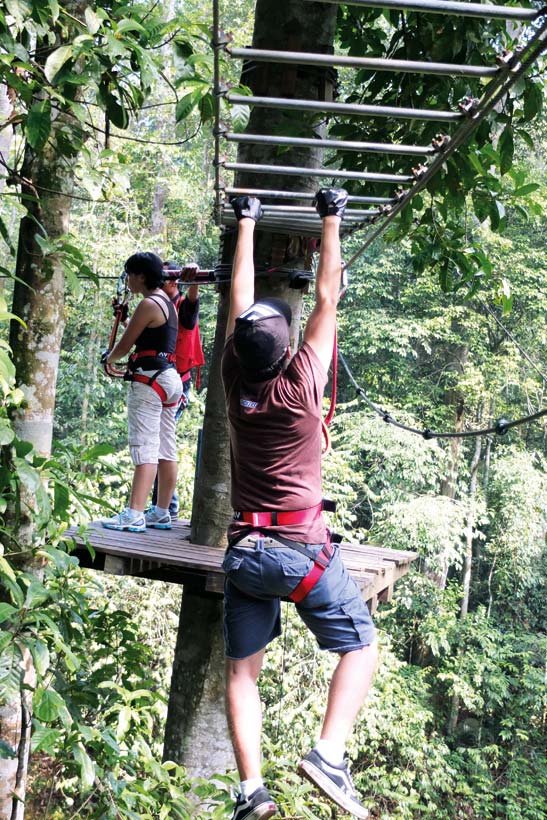 Городок находится всего в 40 минутах от города на территории одного из старейших ботанических садов в Малайзии, занимающего 817 гектаров.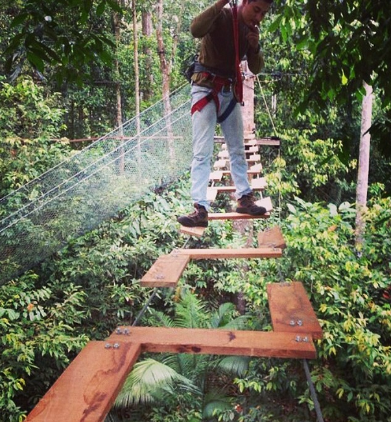 Есть три варианта сложности – для самых маленьких, средней сложности и экстрим. Но даже экстримальный уровень на 100% безопасен. Если же Вы устали или Вам не хватает сил, то квалифицированный персонал поможет Вам с прохождением очередного препятствия или поможет спуститься. На каждый уровень дается по 2 часа. Вы можете неограниченное количество раз проходить его в рамках указанного времени**Выезд из гостиницы за 1 час до начала. ** Ограничение по росту – не менее 140 см, по весу – не более 100 кг**Общая продолжительность 4 часа**При себе иметь сменную одежду, головной убор и воду**В стоимость включены – трансферы, русскоговорящий гид, входные билеты, экипировка и перчатки